BBC1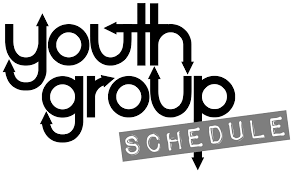 DATE			TIME			ACTIVITY9th Jan    	         	7:30-9:15		Club Night 16th Jan 		7:30-9:15		Treasure Hunt 23rd Jan 		7:30-9:15		Quiz night30th Jan 		7:30-9:15		Make your own Burgers night (Come hungry!)6th Feb			7:30-9:15		Dodgeball Bonanza!13th Feb 		7:30-9:15		ALL IN	HALF TERM	27th Feb 		7:30-9:30		Movie Night6th Mar	 		TBC         		Pool party @Kings Leisure Centre	13th Mar		7:30-9:15		Games Night & Prep for 27th 20th Mar		7:30-9:15		ALL IN27th Mar		7:30-9:15		Kids in charge Night!3rd April			7:30-9:15		Chocolate nightMark Appleby – 01934 732075Jenny Parfitt - 07710454487